ALBERTO MARCOS MARTIN, Catedrático de Historia Moderna de la UVA y Director de la Cátedra Felipe II, tiene el placer de invitarle a unirse a las sesiones virtuales del LI Curso de la Cátedra Felipe II en el que intervendrá la Profª. Carmen Sanz Ayán, Catedrática de Historia Moderna de la Universidad Complutense.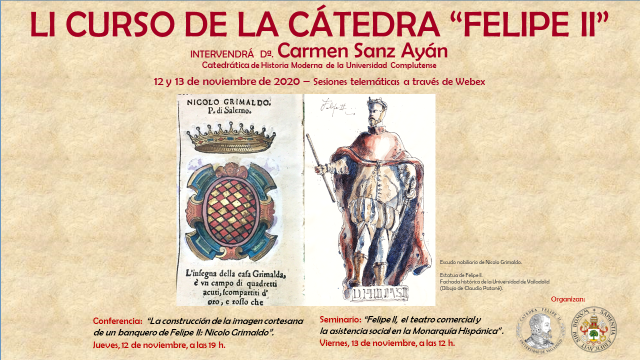 Reunión de Webex: cuando sea el momento de hacerlo, únase a la reunión de Webex desde aquí.(No olvide apagar su webcam y deshabilitar el micrófono durante las sesiones para un mejor funcionamiento técnico de las videoconferencias).Conferencia: La construcción de la imagen cortesana de un banquero de Felipe II: Nicolo GrimaldoJueves, 12 noviembre de 202019:00 h.| (UTC+01:00) Bruselas, Copenhague, Madrid, París | 2 horasNúmero de reunión (código de acceso): 121 935 7023Contraseña de la reunión: yhDCHGA93M6https://universidaddevalladolid.webex.com/universidaddevalladolid/j.php?MTID=mfb0b726f52ae78ea09e2ccaf748cc219Seminario: Felipe II, el teatro comercial y la asistencia social en la Monarquía Hispánica.Viernes, 13 noviembre de 202012:00 h.| (UTC+01:00) Bruselas, Copenhague, Madrid, París | 2 horasNúmero de reunión (código de acceso): 121 122 2316Contraseña de la reunión: yzQvsfdc666https://universidaddevalladolid.webex.com/universidaddevalladolid/j.php?MTID=m3649a4261d8121ec7925f501d13cdad5Código QR que contienen el enlace de esta sesión del viernes 13 de noviembre: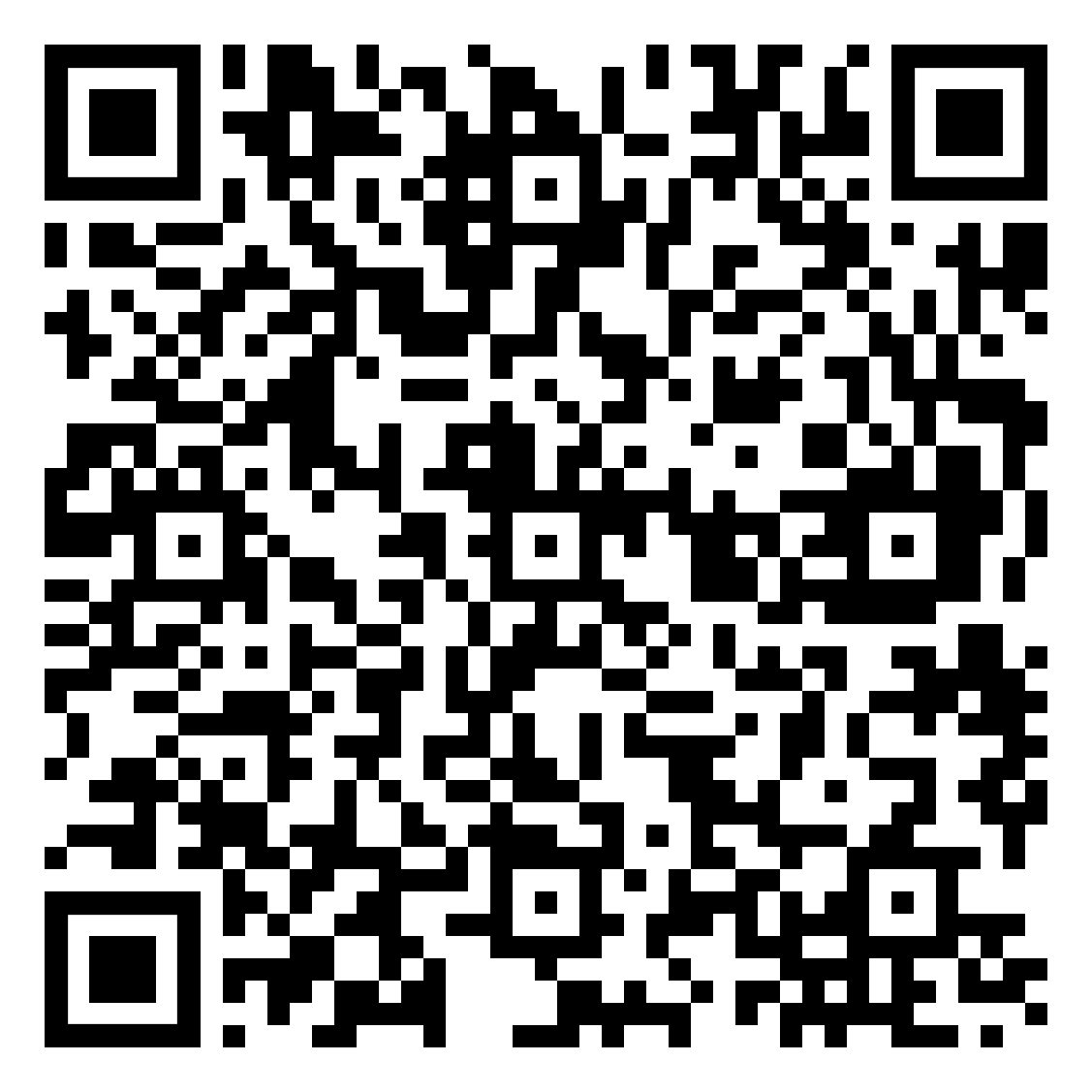 ¿Necesita ayuda? Vaya a http://help.webex.comCódigo QR que contienen el enlace de esta sesión del jueves 12 de noviembre: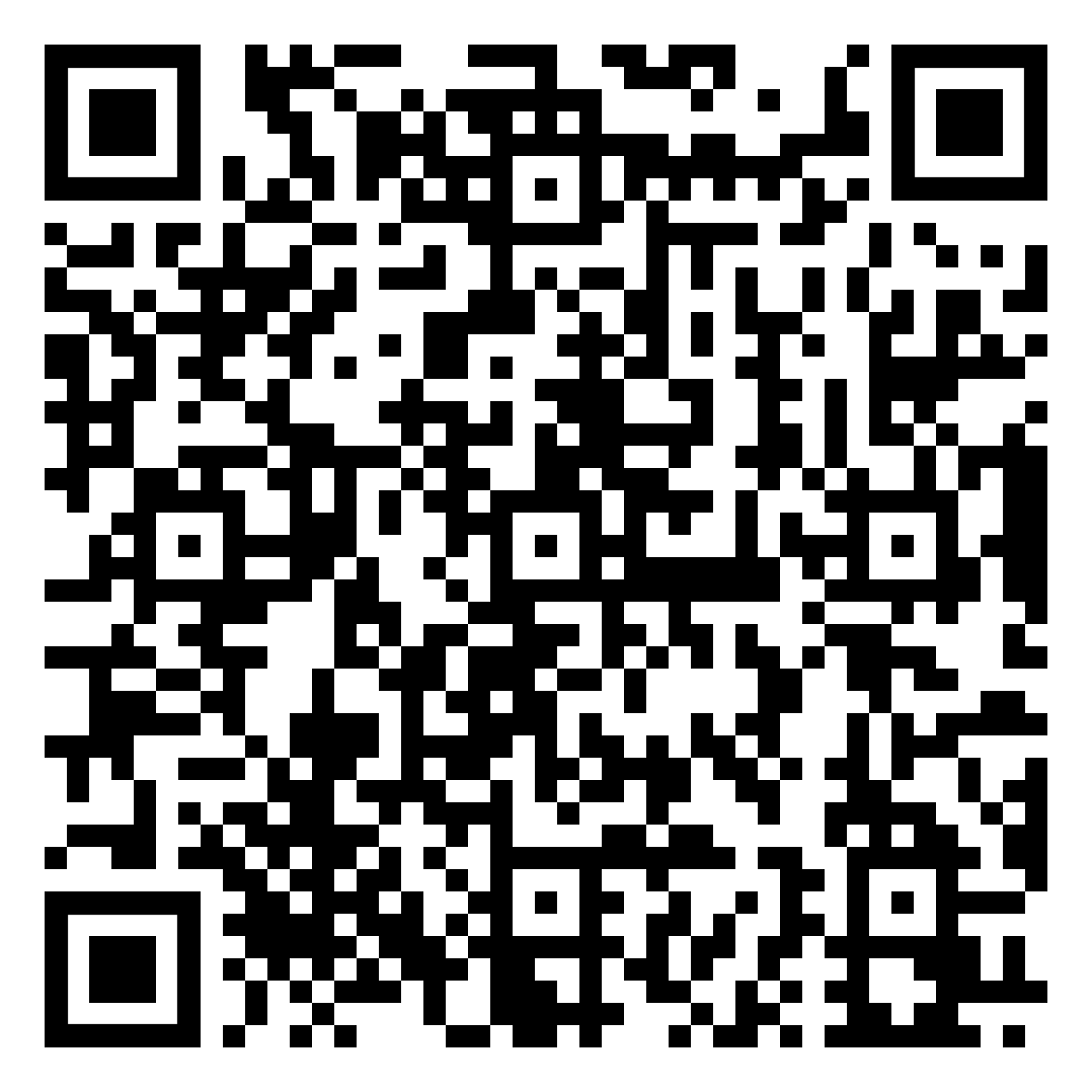 Si prefiere unirse mediante sistema de vídeo, aplicación o Skype EmpresarialMarcar 1219357023@webex.comTambién puede marcar 62.109.219.4 e introducir su número de reunión.Si prefiere unirse mediante sistema de vídeo, aplicación o Skype EmpresarialMarcar 1211222316@webex.comTambién puede marcar 62.109.219.4 e introducir su número de reunión.